__________________________________________________________________________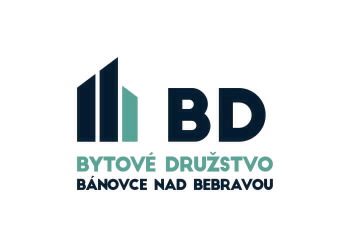 Meno Priezvisko, adresa nájomcu bytuBytové družstvo Bánovce nad BebravouSvätoplukova  1601957 04 Bánovce nad Bebravou                                           Vec: Žiadosť o zrušenie trvalého pobytuDolupodpísaný /á/ p. __________________________________, ako nájomca družstevného bytu  č. ______ v bytovom dome súpisné č. _______ orientačné č. _____ na ulici ___________________________ týmto žiadam Bytové družstvo Bánovce nad Bebravou ako vlastníka a správcu o súhlas na zrušenie trvalého pobytu pre osoby:Meno	Priezvisko		________________________________Dátum narodenia		______________Adresa trvalého pobytu		_________________________________Meno	Priezvisko		________________________________Dátum narodenia		______________Adresa trvalého pobytu		_________________________________z dôvodu:_______________________________________________________________________________________________________________________________________________________________________________________________________________________________________________V Bánovciach nad Bebravou  dňa ______________						_______________________________________						                            nájomca bytu							